OFFRE SPECIALE SPO ETAT DE FRIBOURG – PL 2022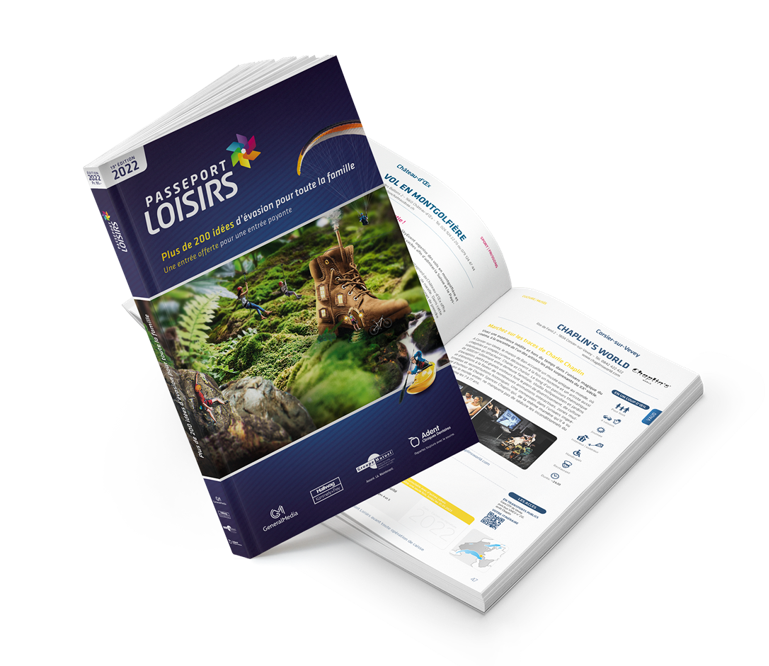 CoordonnéesPasseport Loisirs / info@passeport-loisirs.ch / 021 721 20 20 / www.passeport-loisirs.ch Offre spécialePASSEPORT LOISIRS 2022 : Fr 80.- au lieu de Fr 104.-, inclus frais d’envoi Texte présentationComment accéder à plus de 200 activités de loisirs à moitié prix ?Vous aimez pouvoir profiter de sorties en famille ou entre amis, mais ça coûte parfois cher. Le bon plan c’est le Passeport Loisirs 2022.Comment ça marche ?Vous achetez le Passeport Loisirs 2022 au prix spécial de Fr 80.- au lieu de Fr 104.- (frais d’envoi inclus)Vous choisissez parmi plus de 200 activités en Suisse et France voisine selonvos envies : Karting - Bains et Spa - Parcs aventures - Parcs aquatiques - Musées - Montgolfière - Escape Room - Ski - Luge - Chiens de traîneaux - Curling - etc.Vous profitez de plus de 200 réductions sur le principe de une entrée offerte pour une entrée payantePrenons un exemple à la page 94, Aquaparc, Le Bouveret.Une famille de 2 adultes et 2 enfants de plus de 7 ans paierait 160 fr.La même famille avec le Passeport Loisirs paiera seulement 80 fr. Soit 80 fr. d’économies pour une seule activité. Autant dire que votre investissement de départ est vite amortiL’édition 2022 du Passeport Loisirs est valable jusqu’au 31 janvier 2023 !Processus commande  Comment profiter de cette offre spéciale ? Rendez-vous sur la page de notre boutique en ligne : https://www.passeport-loisirs.ch/commander/ et insérez simplement le code de promotion exclusif suivant : SPOPL et votre rabais sera automatiquement calculé. Dès réception de votre commande, votre guide accompagné d’une facture payable à 30 jours vous parviendront dans un délai de 3 jours ouvrables au maximumProfitez de plus de 200 activités à prix réduits jusqu’au 31 janvier 2023 Cette offre spéciale est valable jusqu’au 30 juin 2022 dans la limite des stocks disponibles.Liens utiles Site: www.passeport-loisirs.ch Liste activités : https://cdn.passeports.world/pdf/pl22-activites-edition.pdf Vidéo présentation : https://www.facebook.com/passeportloisirs/videos/436327678189149/?extid=NS-UNK-UNK-UNK-IOS_GK0T-GK1C 